Religious Education  	Class 3      	Teacher: Mrs Hanley 	 	Week Beginning:  25th January 2021Topic: JourneysWeek 4: Look at the key vocabulary for this topic and use it to remember all we have learnt about Journeys. Review:How can I appreciate my journey with Jesus throughout the year?I’d like you to respond to this question in any way you see fitting – a picture, a prayer, a poem.Then ask your grown up to help you by sharing the short liturgy below with you.Act of Worship JOURNEYS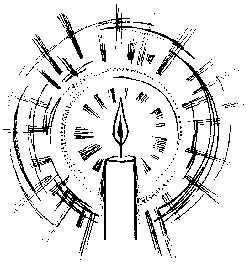 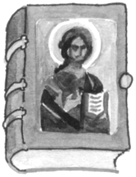 “God is with us on our journey”You might like to set up a Focus table with some of the following: Calendar, the Liturgical calendar you made in Week 2 or from the internet, a
             Bible if possible.We have been looking at all the journeys we make in our lives and we’ve been reflecting upon life, the whole of our lives, as a long journey. As we start our liturgy let us gather In the name of the Father and of the Son and of the Holy Spirit Amen.The idea of life as a journey for the people of God is repeated over and over again in the Bible. The Bible has many stories of journeys in both the Old and New Testaments. The Jewish people in Jesus’ time journeyed to the Temple in Jerusalem to celebrate important feasts. When people make a special religious journey this is called a pilgrimage. The special song-prayers the Jewish people sang on the way to Jerusalem were called pilgrimage psalms.Let’s listen to this reading from Psalm 122 which tells us how happy the pilgrims were when they reached the Temple.A reading from the Book of PsalmsI was full of joy when they said to me,Let us go up to God’s house.And now we are standinginside the gates of Jerusalem.Jerusalem is a great city, the city of peace.The people of Israel come here to give thanks to God.The Word of the Lord. Thanks be to GodLet us reflect in silence for a moment on the journeys we have made, including the journey of our life, and thank God for being with us each step of the way.Let us say a litany in response to the word: The response is God is with usWhen we set out on a journey God is with usWhen the way ahead seems difficult God is with usThrough times of quiet prayer God is with usThrough times of celebrating together God is with usOn our journey through life God is with us{You might like to invite your child to add their own prayers, or you could add a family focused prayer to the litany} Leader Sit and think quietly about how we can invite God to be with us as we journey through our lives. In the name of the Father and of the Son and of the Holy Spirit Amen.